Теперь Вы можете забронировать и оплатить путевку, не выходя из дома, на нашем сайте:www.kurortservice.ruи получить КЭШБЭК 20% если:Вы бронируете и оплачиваете путевку до 05.12.2020Продолжительность путевки от 2 ночейПериод путевки с 15.10.2020 по 10.01.2021Вы выбираете объект с иконкой 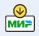 Вы можете купить проживание, проживание+ лечение или экскурсионный турКоличество покупок не ограниченоКЭШБЭК составляет 20% от стоимости покупки. Но не более 20 000 руб.ОБЯЗАТЕЛЬНОЕ УСЛОВИЕ! Оплата осуществляется картой МИР, зарегистрированной в программе лояльности на сайте www.privetmir.ruКАЛИНИНГРАД, КАВКАЗСКИЕ МИНЕРАЛЬНЫЕ ВОДЫ, КРЫМ, СОЧИ и многое другое!НОВОГОДНИЕ ПРАЗДНИКИ ВКЛЮЧИТЕЛЬНО!С уважением,  Учреждение «Центр реализации путевок»тел.8(843)236-51-03, 238-17-60, 236-00-20, 236-45-49, kurort-center@mail.ruТАТАРСТАН РЕСПУБЛИКАСЫ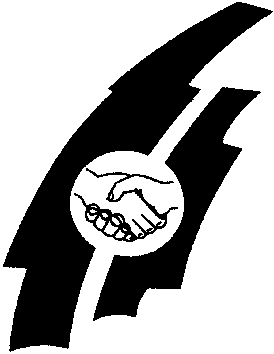 ПРОФСОЮЗЛАРУЧРЕЖДЕНИЕСЕ“Центр реализации путёвок и курортных услуг”г.Казань, ул.Муштари, 9 (центр города)УЧРЕЖДЕНИЕ ПРОФСОЮЗОВ РЕСПУБЛИКИ ТАТАРСТАН“Центр реализации путёвок и курортных услуг”г.Казань, ул.Муштари, 9 